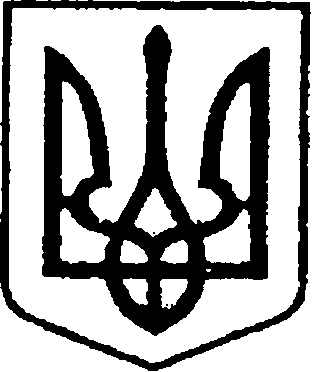 УКРАЇНАЧЕРНІГІВСЬКА ОБЛАСТЬН І Ж И Н С Ь К А    М І С Ь К А    Р А Д А 6 сесія VIІI скликанняР І Ш Е Н Н Явід 04 лютого 2021 р.	                      м. Ніжин                                № 3- 6/2021Про затвердження Програми розвиткута функціонування української мови в закладах освіти  у 2021 році«Сильна мова - успішна держава »Відповідно до статей 26, 42, 59, 73 Закону України «Про місцеве самоврядування в Україні»,  розпорядження Кабінету Міністрів України від 17 липня 2019 року № 596-р «Про схвалення Стратегії популяризації української мови до 2030 року "Сильна мова - успішна держава”», Регламенту Ніжинської міської ради VІІІ скликання, затвердженого рішенням Ніжинської міської ради від 27.11.2020 року №3-2/2020, з метою створення належних умов для зміцнення державотворчої функції української мови, розвитку поширення сфери її функціонування,  міська рада вирішила:          1. Затвердити Програму розвитку та функціонування української мови в закладах освіти  у 2021 році «Сильна мова - успішна держава», що додається.          2. Фінансовому  управлінню  Ніжинської міської  ради Чернігівської області  (Писаренко  Л.В.)  у  бюджеті  Ніжинської міської територіальної громади на 2021 рік передбачити  кошти  на  фінансування   зазначеної  Програми.          3. Управлінню освіти Ніжинської міської ради Чернігівської області (Пономаренко Н.О.):         3.1. Аналізувати   протягом  року  стан    виконання  Програми,   ініціювати    внесення  змін   з  метою   більш  ефективного   використання  бюджетних  коштів.        3.2. Забезпечити оприлюднення цього рішення протягом п’яти  робочих днів з дня  його прийняття шляхом розміщення на офіційному веб - сайті Ніжинської міської ради.         4. Організацію виконання цього рішення покласти на заступника міського голови з питань діяльності виконавчих органів міської ради Смагу С.С.         5. Контроль за виконанням даного рішення, покласти на постійну комісію Ніжинської міської ради з питань соціально-економічного розвитку, підприємництва, інвестиційної діяльності, комунальної власності, бюджету та фінансів (голова комісії Мамедов В.Х.).           Міський голова                                                      Олександр КОДОЛА    Додаток до рішення Ніжинської міської ради	від  04 лютого 2021 року № 3-6/2021Програмарозвитку та функціонування української мови в закладах освіти у  2021 році  «Сильна мова – успішна держава»Ніжинська  міська територіальна  громада  20211. Паспорт Програми  розвитку та функціонування української мови в закладах освіти у   2021 році  «Сильна мова – успішна держава»	2. Визначення проблеми,  на розв'язання якої спрямована Програма           Сьогодні для нашої країни важливим є розвиток людського капіталу як підґрунтя для росту економіки та добробуту населення. Інвестиції в людський капітал дають значний за обсягом, тривалий за часом та інтегральний за характером економічний і соціальний результат. До основних напрямів “людських інвестицій” належать освіта та професійна підготовка, культура, охорона здоров’я, виховання дітей, доступ до інформації, мобільність робочої сили. Реалізувати зазначені напрями можливо через комунікативну складову - мову - інструмент соціальної згуртованості, зростання та процвітання. Від того, наскільки розвинутою, функціональною і поширеною є мова, залежить ефективність такого інвестування.           Станом на січень 2021 року мережа закладів освіти, підпорядкованих Управлінню освіти Ніжинської міської ради,  включає 15 закладів дошкільної освіти, 17  закладів загальної середньої освіти, 3 заклади позашкільної освіти.Державна мова є мовою освітнього процесу для 2129 вихованців закладів дошкільної освіти, 7184 здобувачів повної загальної середньої освіти, 2258 вихованців закладів позашкільної освіти на виконання ст. 7 ЗУ «Про освіту».  На поглибленому рівні українську мову вивчають 473(13%) учнів, як профільний предмет українську мову та літературу - 288 (46%) старшокласників. Щороку учні Ніжинських закладів загальної середньої освіти на різних етапах Всеукраїнської учнівської олімпіади з української мови і літератури, Всеукраїнському конкурсі-захисті науково-дослідницьких робіт учнів-членів Малої академії наук України з української мови і літератури, українського  мовознавства та літературознавства, у Міжнародному конкурсі з української мови імені Петра Яцика та Міжнародному мовно-літературному конкурсі учнівської та студентської молоді імені Тараса Шевченка, у Всеукраїнському конкурсі учнівської творчості демонструють високий рівень знань державної мови. У 2019/2020 навчальному році випускниця міського ліцею Кошова Анастасія отримала 200 балів як результат ЗНО з української мови та літератури.Досягнення учнів – результат високого професійного рівня учителів української мови та літератури. У закладах загальної середньої освіти викладають українську мову та літературу 67 вчителів з вищою освітою.  Серед них вищу категорію мають 57 вчителів, І кваліфікаційну категорію - 5, ІІ категорію -2 та кваліфікаційну категорію «спеціаліст»- 4 вчителя; звання «Старший вчитель»  - 27, звання «Вчитель - методист»  -13, кандидат філологічних наук -1.Учителі української мови та літератури, навчаючи учнів нормативним складовим мови, демонструють їм взаємозв’язки мови з духовним життям народу, історією, традицією, менталітетом, формують  в учнів зацікавленість до своєрідності українських традицій та культури.          Документація в закладах освіти ведеться державною мовою, оформлені куточки з державною символікою.          Слід відмітити, що останніми роками молодь міста в переважній кількості демонструє володіння українською мовою, свою повагу до державної мови. Є випадки, коли деякі учні сприймають мову формально, не використовують її у повсякденному житті.            Можливо цьому сприяє і інформаційний вплив на громадян усіх вікових категорій, у тому числі й дітей.   Реклама, яка сьогодні на кожному кроці зустрічає і супроводжує людину, де б вона не була і з якою метою вона б не розповсюджувалася, українською мовою подається лише у 40% випадків, російською у 35% , і 25% – оформлена латиною.            Тому, незважаючи  на певні здобутки у розвитку і функціонуванні української мови в різних сферах, актуальною залишається потреба в подальшій активізації цілеспрямованої роботи щодо забезпечення належного використання державної мови в різних сферах життя, а особливо в освіті.            Реалізація заходів Програми, які передбачають популяризацію української мови, культури та історичної свідомості української нації через найширший спектр культурних, наукових, науково-практичних та інформаційних заходів в закладах освіти, сприятиме розвитку та функціонуванню української мови.3. Визначення мети ПрограмиМетою Програми є створення належних умов для розвитку і розширення сфери функціонування української мови, виховання шанобливого ставлення до неї, формування патріотизму у громадян України; створення оптимальних умов для реалізації конституційних гарантій на вільне функціонування української мови в закладах освіти, підпорядкованих Управлінню освіти Ніжинської міської ради, розширення сфери вживання державної мови, виховання любові, поваги до неї у всіх учасників освітнього процесу. Основними завданнями Програми є:- зміцнення статусу української мови як державної;- забезпечення неухильного дотримання закладами освіти законодавства України в частині провадження освітнього процесу українською мовою на всіх рівнях здобуття освіти;- всебічний розвиток і розширення функціонування української мови в усіх сферах суспільного життя;  - визначення та здійснення заходів для стимулювання глибокого вивчення української мови; - забезпечення закладів освіти підручниками та посібниками, іншою навчальною, пізнавальною і художньою літературою українською мовою;- підвищення рівня володіння українською мовою педагогічних та науково-педагогічних працівників для покращення якості викладання предметів та дисциплін в усіх закладах освіти;     - створення належних умов для вивчення української мови громадянами України з числа національних меншин;      - стимулювання читацьких інтересів молоді, зацікавлення її класичною та сучасною українською літературою;     - розробка методичних основ викладання української мови в системі дошкільної, загальної середньої та позашкільної освіти;- сприяння національно-культурному розвиткові здобувачів освіти та вихованців освітніх закладів.4. Обґрунтування шляхів і засобів розв’язання проблеми, обсягів та джерел фінансування      Виконання Програми забезпечить:практичну реалізацію у закладах освіти статті 10 Конституції України щодо всебічного розвитку і функціонування української мови;створення умов для стимулювання вивчення української мови учнями, вихованцями та педагогами закладів Ніжинської МТГ;доступ учнівської  молоді до якісної мовної освіти;співпраця з представниками освітніх, мистецьких колективів, громадських об’єднань, талановитих місцевих літераторів, які сприяють розвитку української мови, культури, історичної свідомості;поліпшення навчально-методичного забезпечення закладів освіти  різних типів з метою вивчення державної мови;підтримку науково-популярних розробок, предметом дослідження яких є українська мова, література і культура.          Фінансове забезпечення Програми здійснюватиметься за рахунок коштів бюджету Ніжинської міської територіальної громади, а також за рахунок інших, не заборонених чинним законодавством джерел фінансування.5.Напрями діяльності та заходи Програми6. Координація та контроль за ходом виконання  Програми       Безпосередній контроль за виконанням заходів і завдань програми, цільове та ефективне використання коштів у процесі виконання програми забезпечує Управління освіти Ніжинської міської ради Чернігівської області як головний розпорядник бюджетних коштів.       З метою підвищення ефективності використання бюджетних коштів Управління освіти Ніжинської міської ради Чернігівської області  ініціює внесення змін до програми на підставі даних аналізу щодо стану її виконання.       Управління освіти щоквартально до 6-го числа місяця, наступного за звітним кварталом, готує звіт про виконання програми та за підсумками року звітує про виконання програми на сесії міської ради.              Міський голова                                                                   Олександр   КОДОЛА1.Ініціатор розроблення програми Управління освіти Ніжинської міської ради    Чернігівської області 2.Законодавча база програми- ст.ст. 10, 11, 53, 144 Конституції України, - розділів І, VІІІ «Декларації про державний суверенітет України»;- Закони України: «Про забезпечення функціонування української мови як державної» від 19 вересня 2019 року N 113-IX», «Про освіту», «Про повну загальну середню освіту»;- Розпорядження Кабінету Міністрів України від 17 липня 2019 р. № 596-р
«Про схвалення Стратегії популяризації української мови до 2030 року “Сильна мова - успішна держава” - Розпорядження  Кабінету Міністрів України від 16 грудня 2020 року № 1585-р «Про затвердження плану заходів з реалізації першого етапу (до 2022 року)  Стратегії популяризації української мови до 2030 року «Сильна мова – успішна держава»3.Розробник програми Управління освіти Ніжинської міської ради Чернігівської області4.Головний розпорядник бюджетних коштівУправління освіти Ніжинської міської ради Чернігівської області5.Відповідальні виконавці програми (учасники програми)Управління освіти Ніжинської міської ради Чернігівської області, заклади освіти підпорядковані Управлінню освіти, Міський Центр професійного розвитку педагогічних працівників6.Термін реалізації програми2021 рік7.Загальний обсяг фінансових ресурсів,      в т.ч. кредиторська заборгованість минулих періодів, необхідних для реалізації програми, всього у тому числі:92 600 грн.7.1Кошти бюджету Ніжинської міської територіальної громади92 600 грн.7.2.Кошти інших джерел-№п/пЗаходи Сума коштів, грн.Строки виконання ВиконавціВпровадження стандартів української мови та вимог до рівня володіння неюВпровадження стандартів української мови та вимог до рівня володіння неюВпровадження стандартів української мови та вимог до рівня володіння неюВпровадження стандартів української мови та вимог до рівня володіння неюВпровадження стандартів української мови та вимог до рівня володіння неюЗабезпечення неухильного дотримання закладами освіти законодавства в частині провадження освітнього процесу українською мовою на всіх рівнях здобуття освітиНе потребуєПротягом рокуУправління освіти, заклади освітиЗдійснювати моніторинг дотримання норм законодавства  щодо мови освітнього процесу в закладах освітиНе потребуєПротягом рокуУправління освіти, керівники закладів освітиПридбання художніх творів  українських поетів та письменників,  КЕКВ  2210, в т.ч.:20 000Червень - серпеньУправління освіти, заклади освіти3.1в заклади загальної середньої освіти, в т ч. гімназія № 2 – 1000 грн.11 000 Червень - серпеньУправління освіти, заклади освіти3.2в  заклади дошкільної освіти9 000Червень - серпеньУправління освіти, заклади освітиПідвищення рівня володіння українською мовою педагогічних працівників, учасників конкурсу на посади керівників закладів освіти для покращення якості викладання предметів та дисциплін в усіх закладах освітиНе потребуєБерезень,листопадУправління освіти,МЦПРПП, заклади освітиТворча майстерня для вчителів української літератури «Про письменницьку робітню» (зустріч із письменницею Тетяною Сидоренко в закладах загальної середньої освіти, КЕКВ 2210, в т ч гімназія №2 – 100 грн.1 000 Травень 2021Управління освіти, МЦПРПП, заклади освітиСприяння підвищенню кваліфікації педагогічних працівників   закладів загальної середньої освіти, КЕКВ 22408 600Упродовж рокуУправління освіти, МЦПРПП, заклади освітиВпроваджувати теми з українознавства в освітній процес закладів дошкільної освіти.Не потребуєПротягом рокуКерівники ЗДОСемінар-практикум для вихователів  з проблеми: «Формування соціально-комунікативної  компетентності дошкільників»Не потребуєлистопадМЦПРПП, Керівники ЗДОКонсультації з батьками засобами цифрових технологій:«Чистота рідної Мови»,«Мова з материнської колиски»,«Казки дитинства», «Сучасний світ – сучасне спілкування» та ін.Не потребуєПротягом рокуКерівники ЗДОТематичні тижні рідної мови в закладах дошкільної освіти  з використанням прийому занурення дітей у тему.Не потребуєЖовтень, лютийКерівники ЗДОЗалучення музейних працівників, науковців, викладачів НДУ ім. М.Гоголя до поновлення інформаційно - довідкового матеріалу з  тем:- «Мова калинова – диво барвінкове»  ; «Доки є Герої – буде і держава, - Буде Україна – синьо-жовтий стяг!»;«Наш Центр національний – то острівок   Соборної Святої України»;«Мистецтво зіткане з любові»;«Чотири пори року крокують Ніжином»«Сьогодні слово ляльці даємо»;«Лялька - мотанка  - Бабусин оберіг»«О, Ніжине! Розкрий свої віки…»Не потребуєПротягом рокуКерівники ЗДОМотивування вивчення української мовиМотивування вивчення української мовиМотивування вивчення української мовиМотивування вивчення української мовиМотивування вивчення української мови Участь  у  Всеукраїнському конкурсі-захисті науково-дослідницьких робіт учнів-членів МАН  у відділеннях «Мовознавство, фольклористика та мистецтвознавство», «Журналістика»Не потребуєлютий 2021Управління освіти, заклади загальної середньої та позашкільної освіти, МЦПРППЄдиний день писемної грамотності. Участь у Всеукраїнському радіо диктанті національної єдності-2021 до Дня української писемності і мовиНе потребує09.11.2021Управління освіти, заклади освіти, МЦПРПППроведення серед здобувачів освіти та вихованців закладів освіти засідань за круглим столом, форумів, інших інтерактивних заходів, КЕКВ 2210 в т.ч.:3 000Протягом рокуУправління освіти, заклади освіти, МЦПРПП14.1в закладах загальної середньої освіти2 000Протягом рокуУправління освіти, заклади освіти, МЦПРПП14.2в  заклади дошкільної освіти1 000Протягом рокуУправління освіти, заклади освіти, МЦПРПППроведення дитячо - юнацької військово - патріотичної гри «Сокіл «Джура»,        в т.ч.:30 000Квітень-травеньУправління освіти, заклади освіти, МЦПРПП15.1в закладах загальної середньої освіти, КЕКВ 224030 000Квітень-травеньУправління освіти, заклади освіти, МЦПРППУчасть у  всеукраїнських заходах у сфері національно-патріотичного виховання, спрямованих на популяризацію української мови, КЕКВ 2210 в т.ч.:3 000Протягом рокуУправління освіти, заклади освіти, МЦПРПП16.1в закладах загальної середньої освіти2 000Протягом рокуУправління освіти, заклади освіти, МЦПРПП16.2в  закладах дошкільної освіти1 000Протягом рокуУправління освіти, заклади освіти, МЦПРПППроведення науково-практичної конференції із залученням провідних науковців, членів спілки письменників України «Вчора, сьогодні, завтра » в т.ч.23 000ІІІ кв.МЦПРПП17.1Міський центр професійного розвитку педагогічних працівників,  КЕКВ 2210-5 000, КЕКВ 2240 - 18 00023 000ІІІ кв.МЦПРППXI Міжнародний мовно-літературний конкурс учнівської та студентської молоді імені Тараса ШевченкаНе потребує лютий 2021Управління освіти,МЦПРПП, заклади освітиВсеукраїнський відкритий  марафон з української мови імені Петра цикЯаНе потребуєЛютий-березень 2021МЦПРПП,заклади освітиV міський заочний фестиваль патріотичної пісні «У піснях мого народу – доля України» КЕКВ 2210,  в т.ч.:3 500Лютий 2021Управління освіти, МЦПРПП, заклади освіти20.1в закладах загальної середньої освіти2 000Лютий 2021Управління освіти, МЦПРПП, заклади освіти20.2в  закладах дошкільної освіти1 300Лютий 2021Управління освіти, МЦПРПП, заклади освіти20.3в закладах позашкільної освіти200 Лютий 2021Управління освіти, МЦПРПП, заклади освітиОформлення літературних виставок-експозицій до дня 150-річчя з дня народження української поетеси Л. Українки «Рядки, що зачепили душу!»Не потребує25.02.2021Бібліотеки ЗЗСО, МЦПРППXII Всеукраїнська українознавча гра «Соняшник»Не потребуєБерезень 2021МЦПРПП,заклади освітиОформлення розгорнутих книжкових полиць до 165-річчя з дня народження І. Франка «Світоч національного відродження України»Не потребує27.08.2021Бібліотеки ЗЗСО, МЦПРППМовознавча гра-батл «Українська мова – це модно!»Не потребуєВересень 2021ЗЗСО, МЦПРППВсеукраїнський учнівський літературно-мистецький конкурс «Стежками Каменяра»,  КЕКВ 2210 в т.ч.:500Листопад 2021ЗЗСО, МЦПРПП25.1в закладах загальної середньої освіти500Листопад 2021ЗЗСО, МЦПРППДень занурення в українське мовне середовище: флешмоб «Читаємо українською!»;бліц-опитування читачів «Чому я обираю українську?»Не потребує09.11.2021Бібліотеки ЗЗСО, МЦПРПППродовжити протягом 2021-2023 р.р. тісну співпрацю   з українсько-канадською діаспорою, професором Орестом Цапом, з представниками української діаспори  НДУ ім. Миколи Гоголя  Н. Онищенко, з метою популяризації  української мови, духовності, національно-патріотичного  виховання, культури педагогів, батьківської родини, дошкільників.Не потребуєПротягом рокуКерівники ЗДОПровести літературне свято  читців поезії Т.Г. Шевченка «Величне слово Кобзаря» для вихованців закладів дошкільної освітиНе потребуєБерезеньМЦПРПП,Керівники ЗДОФінансове забезпечення,  всього по закладам освіти підпорядковані управлінням освіти, (КЕКВ)  в т.ч. :РазомРазом92 600Фінансове забезпечення,  всього по закладам освіти підпорядковані управлінням освіти, (КЕКВ)  в т.ч. :КЕКВ221036 000Фінансове забезпечення,  всього по закладам освіти підпорядковані управлінням освіти, (КЕКВ)  в т.ч. :КЕКВ224056 60029.1заклади дошкільної освітиКЕКВ221030029.2заклади загальної середньої освіти, в т ч гімназія №2 – 1 100 грн., КЕКВ 2210                             Разом Разом 57 10029.2заклади загальної середньої освіти, в т ч гімназія №2 – 1 100 грн., КЕКВ 2210                             КЕКВ221018 50029.2заклади загальної середньої освіти, в т ч гімназія №2 – 1 100 грн., КЕКВ 2210                             КЕКВ224060029.3заклади позашкільної освітиКЕКВ221020029.4Міський  центр професійного розвитку педагогічних працівниківРазом Разом 23 00029.4Міський  центр професійного розвитку педагогічних працівниківКЕКВ2210     5 00029.4Міський  центр професійного розвитку педагогічних працівниківКЕКВ224018 000